Протокол  № 9заседания Совета профилактики правонарушенийДата заседания: 21.11.2019 г.Присутствовали: Калагова Т.Б., заместитель директора по ВР, председатель Совета профилактики Бидихова М.К. –  педагог – психолог  Абдулгалимова З.Г. – председатель родительского комитетаТагаева Н.В.- инспектор ПДН Приглашенные: классные руководители 5 – 9 классов                                                                          Повестка заседания:  1.   Информация о проверке жилищно – бытовых условий обучающихся ««группы риска».  2.  Приглашение  родителей обучающихся , нарушающих дисциплину и порядок в школе, слабоуспевающие , пропускающие часто занятия.  3.Итоги мониторинга по профилактике употребления ПАВ. Диагностика суицидальных наклонностей.4. Мониторинг проведения Дня толерантности.     По первому вопросу слушали классных руководителей учащихся « группы риска». Классный руководитель  5 б класса – Болотаева Г.Х. проинформировала собравшихся , что учащийся 5 б класса – Козырев М. живет по адресу г. Владикавказ , ул. П. Морозова 59 кв. 18. Живет с мамой, бабушкой , братьями , сестрами. Проживает семья  в 2- х комнатной квартире.  Занимается в секции греко- римской борьбы ( тренер Гаглоев В.З.). Условия для учебы у учащего есть.  Классный руководитель 9 а класса Малиева З.Д. сообщила собравшимся о жилищно – бытовых условиях  учащихся Джиоева О. и Джиоева Р. Проживают с мамой Джиоевой Н.  в 3 –х комнатной квартире. Условия для учебы  удовлетворительные . Учащиеся  Джиоев О. и Джиоев Р. не посещают школу. Малиева З.Д. также сообщила , что несколько раз посещала учащего 9 а класса Зукурова А.  Но  в квартиру  она попасть не могла т.к. дома никого не заставала. Учащийся Зукуров А. также систематически пропускает  уроки без уважительной причины.  Решили : 1.Принять к сведению информацию классных руководителей 5 б класса и 9 а класса  о жилищно- бытовых условиях учащихся « группы риска». 2. Классным руководителям 5 б ( Болотаевой Г.Х.), 9 а класса ( Малиевой З.Д.) чаще посещать учащихся на дому. 2. По второму вопросу слушали заместителя директора по ВР Калагову Т.Б. Она рассказала об учащихся , которые систематически опаздывают, пропускают уроки без уважительной причины, нарушают дисциплину и порядок в школе.  Систематически опаздывающие учащиеся -(  Бугулов Т.- 5 а класс, Бдтаев Т.- 5 б класс,  Бдтаев Б. 7 а класс, Хаев А., Хаев А. – 7 б класс, Дьяконов Д.- 7 в класс,  Чшиев Т.- 9 а класс, Колиев Д., Хамицев Р. 9 б класс, Калиниченко 10 класс).   На Заседание СП  была приглашена мама Козырева М.- 5 б класс,  из- за постоянных конфликтов с одноклассниками. Также был приглашен отец  обучающегося  9 а класса Зукурова А., который систематически пропускает уроки без уважительной причины. Решение : 1.Классным руководителям указанных учащихся взять под контроль опозданий, уведомлять родителей учащихся через дневники .  3. По итогам мониторинга выступила педагог - психолог Бидихова М.К. На основании полученных данных проводится профилактическая и коррекционная работа с учащимися.Решение : 1.Продолжить  профилактическую и коррекционную работу в этих направлениях. 2.Разработать  индивидуальные планы работы с учащимися, требующими особого внимания.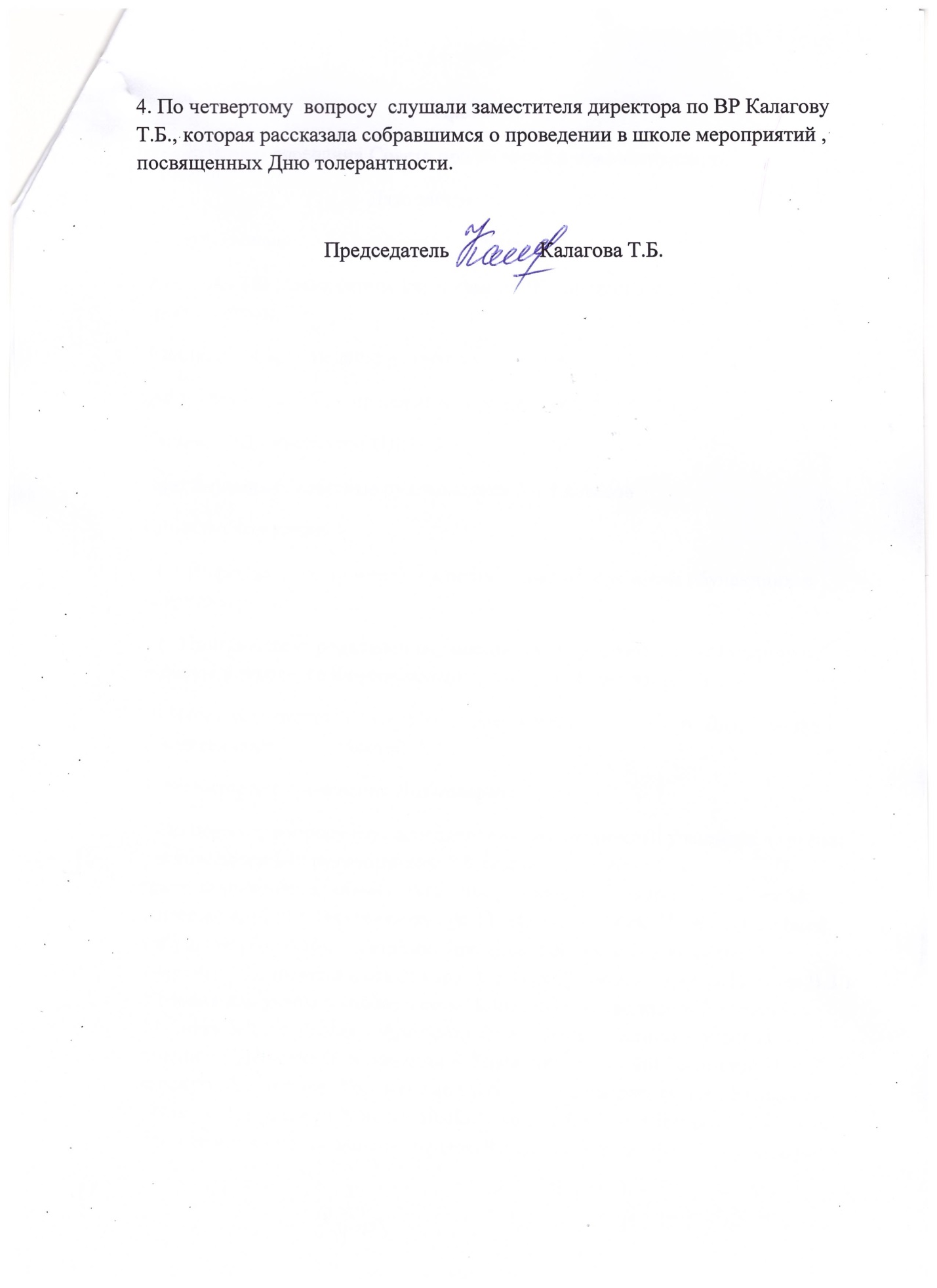 